IrodalomóraTéma: „Menő” sárkányok – Jámborné Balog Tünde: Zsebsárkányológia, Szitakötő 34. számAnyag- és eszközszükséglet: csomagolópapír, színes papír, ragasztó, olló, hangszóró, színes ceruza, filctollKészítette: Megyesi RékaIntézmény neve: 16-os Általános Iskola, NagyváradOsztály: 5.D Az óra menete:Ráhangolódás:100 Folk Celsius: Paff, a bűvös sárkány meghallgatásakötetlen beszélgetés: hol találkozunk sárkányokkal, milyennek képzeljük el a sárkányokat, milyen irodalmi műveket ismernek, amelyekben sárkányok szerepelnek, miért annyira népszerűek napjainkban a sárkányok.Jelentésteremtés:tanári bemutató olvasás: Jámborné Balog Tünde: Zsebsárkányológiabeszélgetés a szöveg kapcsánvéletlenszerű csoportok alakítása napjaink „menő” sárkányai alapjánsegédanyag:http://segedanyag.com/2016/05/17/sarkanyok-napjaink-alkotasaiban-8552ismerkedés a segédanyagban szereplő sárkányokkal, ehhez kapcsolódó szövegrészletek értelmezésea csoportok összefoglalják, rendszerezik a részletekben szereplő különböző sárkányok tulajdonságait megadott szempontok alapján (élőhely, szaporodás, külső- és belső tulajdonságok, varázserő, fajták, stb.) plakát formájábanaz elkészült plakátok bemutatása.Reflektálás:a kapott információk összefoglalása: miben különböznek és milyen közös jellemzőik vannak ezeknek a sárkányoknak, miben térnek el a népmesében szereplő sárkányoktólorigami sárkány készítése és kiszínezése.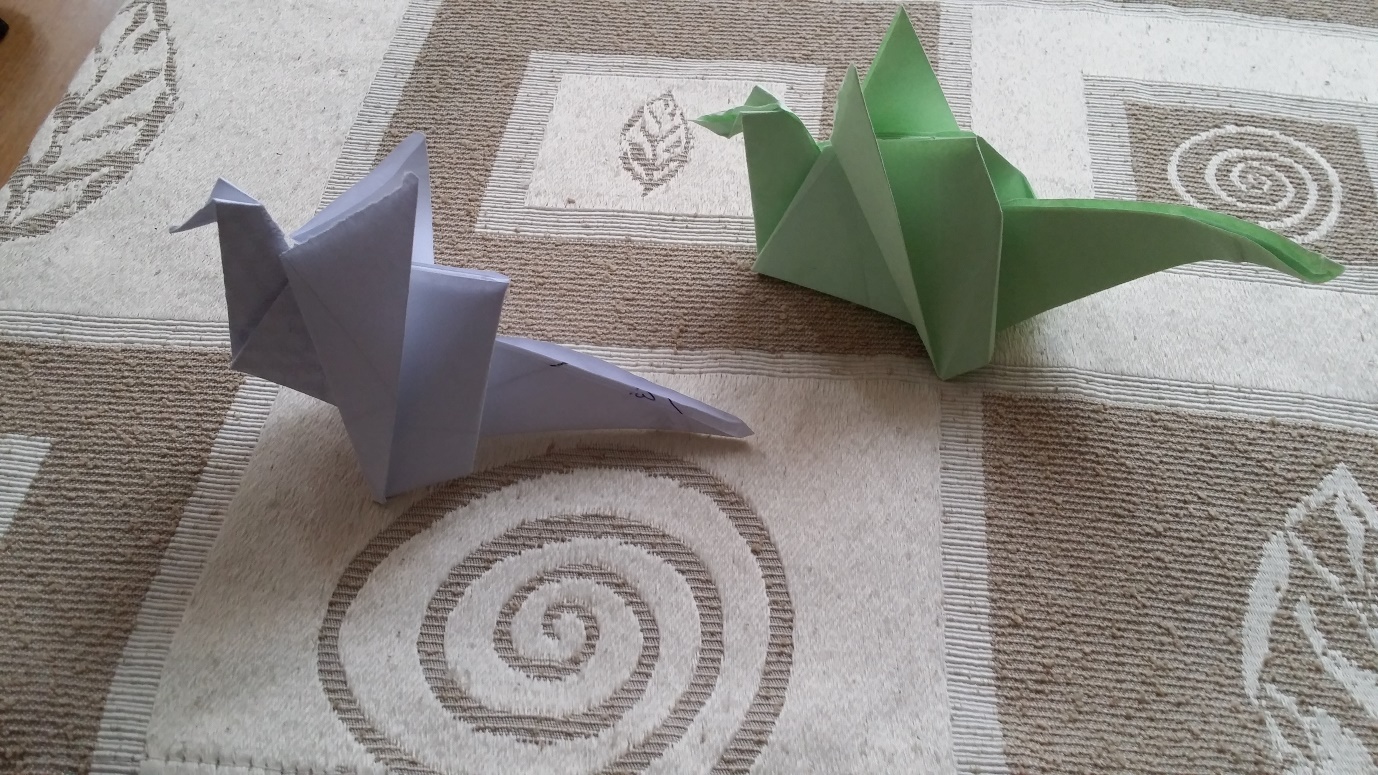 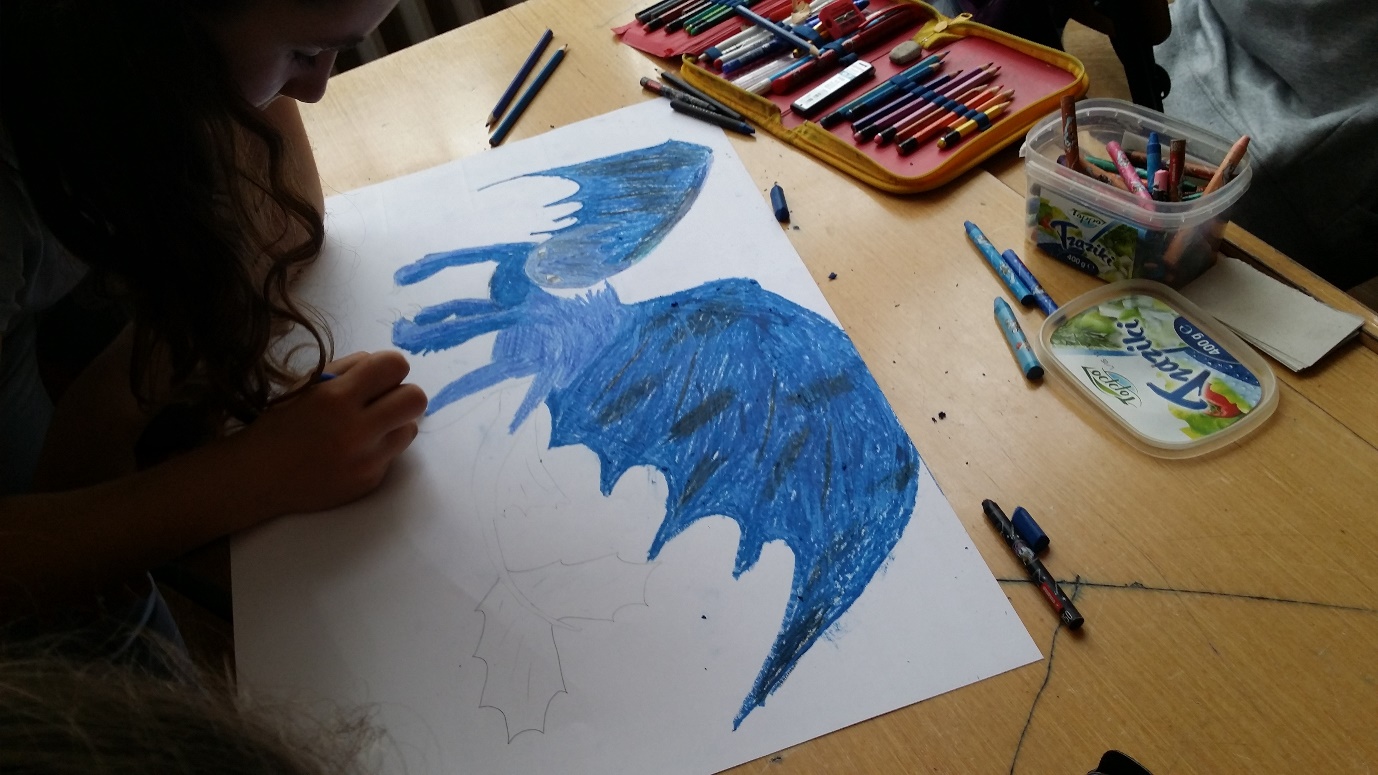 